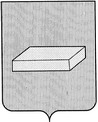 ГОРОДСКАЯ  ДУМА  ГОРОДСКОГО  ОКРУГА  ШУЯРЕШЕНИЕот  20.12.2017   №   249(в редакции Решений городской Думы городского округа Шуя  от 31.01.2018 № 23, от 21.02.2018 № 37,от 28.03.2018 № 58, от 20.06.2018 № 106, от 28.11.2018 № 195, от 23.10.2019№ 152, от 25.03.2020 № 58, от 21.04.2021 № 47, от 27.05.2021 № 78, от 23.03.2022 № 45, от 25. 05. 2022 № 67, от 30.09.2022 № 125, от 23.11.2022 № 150, от 22.03.2023 № 44, от 19.07.2023 № 112, от 22.11.2023 № 169)Об утверждении схем  размещения нестационарных торговых объектов на территории  городского округа Шуя        В соответствии с  Приказом Департамента экономического развития и торговли Ивановской области от 18.02.2011 №13-п  «О порядке разработки и утверждении органами местного самоуправления муниципальных образований Ивановской области Схем размещения нестационарных торговых объектов», заслушав предложения Администрации городского округа Шуя, городская Дума                                                                      РЕШИЛА:1. Утвердить  схемы  размещения нестационарных торговых объектов на территории городского округа Шуя (Приложения №1, №2).  2. Признать утратившими силу следующие Решения городской Думы городского округа Шуя:-  от 28.02.2013 года № 41 «Об утверждении Схемы размещения нестационарных торговых объектов на территории городского округа Шуя»,-  от 26.09.2013 года № 172 «О внесении изменений в Решение городской Думы городского округа Шуя от 28.02.2013 №41 «Об утверждении Схемы размещения нестационарных торговых объектов на территории городского округа Шуя»,-  от 25.05.2016 года № 101 «О внесении изменений в Решение городской Думы городского округа Шуя от 28.02.2013 №41 «Об утверждении Схемы размещения нестационарных торговых объектов на территории городского округа Шуя»,-  от 29.06.2016 года № 164 «О внесении изменений в Решение городской Думы городского округа Шуя от 28.02.2013 №41 «Об утверждении Схемы размещения нестационарных торговых объектов на территории городского округа Шуя»,-  от 21.09.2016 года № 197 «О внесении изменений в Решение городской Думы городского округа Шуя от 28.02.2013 №41 «Об утверждении Схемы размещения нестационарных торговых объектов на территории городского округа Шуя»,-   от 21.02.2017 года  № 19 «О внесении изменений в Решение городской Думы городского округа Шуя от 28.02.2013 №41 «Об утверждении Схемы размещения нестационарных торговых объектов на территории городского округа Шуя»,-   от 24.05.2017 года №  77 «О внесении изменений в Решение городской Думы городского округа Шуя от 28.02.2013 №41 «Об утверждении Схемы размещения нестационарных торговых объектов на территории городского округа Шуя»,-  от 31.07.2017 года № 146 «О внесении изменений в Решение городской Думы городского округа Шуя от 28.02.2013 №41 «Об утверждении Схемы размещения нестационарных торговых объектов на территории городского округа Шуя»,-  от 27.09.2017 года № 172 «О внесении изменений в Решение городской Думы городского округа Шуя от 28.02.2013 №41 «Об утверждении Схемы размещения нестационарных торговых объектов на территории городского округа Шуя»,-  от 18.10.2017 года № 209 «О внесении изменений в Решение городской Думы городского округа Шуя от 28.02.2013 №41 «Об утверждении Схемы размещения нестационарных торговых объектов на территории городского округа Шуя»,3. Опубликовать настоящее Решение в «Вестнике городского округа Шуя» и разместить  на официальном сайте городского округа Шуя.4. Настоящее Решение вступает в силу с момента  принятия.Председатель городской                                      Глава  городского   Думы  городского округа Шуя                                                                    округа Шуя                                    И.В. КУЗЬМИН                                                          С.Ю.РОЩИН                                           Приложение  №1  к Решению  городской Думы городского округа Шуя от   20.12.2017 № 249  Схема размещения нестационарных объектов уличной торговли на территории городского округа ШуяПриложение  № 2  к Решению  городской Думы городского округа Шуя от 20.12.2017 № 249 Схема размещения нестационарных торговых объектов (киосков, павильонов) на территории городского округа Шуя№ п/пАдрес расположенияторгового объектаАдрес расположенияторгового объектаПримерная площадь, м кв.Вид       объекта Вид       объекта Ассортимент реализуемых  товаровАссортимент реализуемых  товаровСрок размещения объектаГрафическое изображение(согласно приложению к Схеме)Графическое изображение(согласно приложению к Схеме)1. Квас, прохладительные напитки, горячие напитки, вода, штучные бакалейные товары1. Квас, прохладительные напитки, горячие напитки, вода, штучные бакалейные товары1. Квас, прохладительные напитки, горячие напитки, вода, штучные бакалейные товары1. Квас, прохладительные напитки, горячие напитки, вода, штучные бакалейные товары1. Квас, прохладительные напитки, горячие напитки, вода, штучные бакалейные товары1. Квас, прохладительные напитки, горячие напитки, вода, штучные бакалейные товары1. Квас, прохладительные напитки, горячие напитки, вода, штучные бакалейные товары1. Квас, прохладительные напитки, горячие напитки, вода, штучные бакалейные товары1. Квас, прохладительные напитки, горячие напитки, вода, штучные бакалейные товары1. Квас, прохладительные напитки, горячие напитки, вода, штучные бакалейные товары1.1пл. Центральная, район д.2  пл. Центральная, район д.2  10 Палатка, автоцистерна, кега Палатка, автоцистерна, кегаКвас, прохладительные          напитки Квас, прохладительные          напитки Май-сентябрь№ 1.1№ 1.11.2ул. Свердлова,  район  д. 109 ул. Свердлова,  район  д. 109 10Палатка,        автоцистерна, кегаПалатка,        автоцистерна, кегаКвас, прохладительные            напиткиКвас, прохладительные            напиткиМай-сентябрь№ 1.2№ 1.21.3пл. Центральная, район д.9 пл. Центральная, район д.9 10Палатка,     автоцистерна, кегаПалатка,     автоцистерна, кегаКвас, прохладительные            напиткиКвас, прохладительные            напиткиМай-сентябрь№.1.3№.1.31.4Васильевский тракт, район д.22АВасильевский тракт, район д.22А10Палатка, автоцистерна, кегаПалатка, автоцистерна, кегаКвас, прохладительные напиткиКвас, прохладительные напиткиМай-сентябрь№ 1.4№ 1.41.5.ул. Свердлова, район д.108ул. Свердлова, район д.10810Палатка, автоцистерна, кега Палатка, автоцистерна, кега Квас, прохладительные напитки Квас, прохладительные напитки  Май-сентябрь№ 1.5№ 1.51.6.1ул. Кооперативная, район д.4ул. Кооперативная, район д.46Вендинговый аппаратВендинговый аппаратГорячие напитки, вода, штучные бакалейные товарыГорячие напитки, вода, штучные бакалейные товарыВ течение года№1.6.1 место №1№1.6.1 место №11.6.2ул. Кооперативная, район д.4ул. Кооперативная, район д.46Вендинговый аппаратВендинговый аппаратГорячие напитки, вода, штучные бакалейные товарыГорячие напитки, вода, штучные бакалейные товарыВ течение года№1.6.2 место №2№1.6.2 место №21.6.3ИсключенИсключен2. Плодоовощная продукция2. Плодоовощная продукция2. Плодоовощная продукция2. Плодоовощная продукция2. Плодоовощная продукция2. Плодоовощная продукция2. Плодоовощная продукция2. Плодоовощная продукция2. Плодоовощная продукция2. Плодоовощная продукция2.1ул. Аникина, район д.19.  ул. Аникина, район д.19.  30 Палатка, сетка Палатка, сеткаПлодоовощная продукцияПлодоовощная продукцияМай- ноябрь№  2.1 №  2.1 2.2ул. Фабричная, район д.2   ул. Фабричная, район д.2   30Палатка, сетка Палатка, сетка Плодоовощная продукцияПлодоовощная продукцияМай- ноябрь№  2.2№  2.22.3ул. Заводская, район  д. 3ул. Заводская, район  д. 330 Палатка, сетка Палатка, сеткаПлодоовощная продукцияПлодоовощная продукцияМай-ноябрь№  2.3№  2.32.4Южное шоссе,  район д.10ВЮжное шоссе,  район д.10В30 Палатка, сетка Палатка, сеткаПлодоовощная продукцияПлодоовощная продукцияМай-ноябрь№ 2.4№ 2.42.5ул. генерала Белова в районе сквера                «Елочки»ул. генерала Белова в районе сквера                «Елочки»30 Палатка, сетка Палатка, сеткаПлодоовощная продукцияПлодоовощная продукцияМай-ноябрь№  2.5 №  2.5 2.6ИсключенИсключен2.7ул. Свердлова, район д.28Аул. Свердлова, район д.28А50Палатка-сеткаПалатка-сеткаПлодоовощная продукцияПлодоовощная продукцияМай-ноябрь №  2.7 №  2.72.8ИсключенИсключен2.9ул. Свердлова, район д.109ул. Свердлова, район д.10930Палатка-сеткаПалатка-сеткаПлодоовощная продукцияПлодоовощная продукцияМай-ноябрь  №  2.9  №  2.92.10ул. Свердлова, район д.108ул. Свердлова, район д.10830Палатка-сеткаПалатка-сеткаПлодоовощная продукцияПлодоовощная продукцияМай-ноябрь  № 2.10  № 2.102.11ул. Свердлова, район д.119ул. Свердлова, район д.11910Автомагазин,Торговый прицеп               автомобильныйАвтомагазин,Торговый прицеп               автомобильныйПлодоовощная продукцияПлодоовощная продукция В течение года2.12ул. Кооперативная, между дд.24-26ул. Кооперативная, между дд.24-2610Автомагазин,Торговый прицеп               автомобильныйАвтомагазин,Торговый прицеп               автомобильныйПлодоовощная продукцияПлодоовощная продукцияВ течение  года 3. Искусственные цветы3. Искусственные цветы3. Искусственные цветы3. Искусственные цветы3. Искусственные цветы3. Искусственные цветы3. Искусственные цветы3. Искусственные цветы3. Искусственные цветы3. Искусственные цветы3. Искусственные цветы3.1.1М. Осиновая гора, район                        центрального входа кладбища М. Осиновая гора, район                        центрального входа кладбища 6ПалаткаПалаткаИскусственные цветыИскусственные цветыАпрель-октябрь№ 3.1.1 Место 1№ 3.1.1 Место 13.1.2М. Осиновая гора, район центрального входа кладбищаМ. Осиновая гора, район центрального входа кладбища6ПалаткаПалаткаИскусственные цветыИскусственные цветыАпрель -октябрь№ 3.1.2Место 2№ 3.1.2Место 23.1.3М. Осиновая гора, район центрального входа кладбищаМ. Осиновая гора, район центрального входа кладбища6ПалаткаПалаткаИскусственные цветыИскусственные цветыАпрель -октябрь№ 3.1.3Место 3№ 3.1.3Место 33.1.4М. Осиновая гора, район центрального входа кладбищаМ. Осиновая гора, район центрального входа кладбища6ПалаткаПалаткаИскусственные цветыИскусственные цветыАпрель -октябрь№ 3.1.4Место 4№ 3.1.4Место 43.1.5.М. Осиновая гора, район центрального входа кладбищаМ. Осиновая гора, район центрального входа кладбища6ПалаткаПалаткаИскусственные цветыИскусственные цветыАпрель -октябрь№  3.1.5Место 5№  3.1.5Место 53.1.6М. Осиновая гора, район центрального входа кладбищаМ. Осиновая гора, район центрального входа кладбища6ПалаткаПалаткаИскусственные цветыИскусственные цветыАпрель -октябрь№ 3.1.6Место 6№ 3.1.6Место 63.1.7М. Осиновая гора, район Центрального входа кладбищаМ. Осиновая гора, район Центрального входа кладбища6ПалаткаПалаткаИскусственные цветыИскусственные цветыАпрель -октябрь№ 3.1.7Место 7№ 3.1.7Место 73.1.8М. Осиновая гора, район центрального входа кладбищаМ. Осиновая гора, район центрального входа кладбища6ПалаткаПалаткаИскусственные цветыИскусственные цветыАпрель -октябрь№ 3.1.8Место 8№ 3.1.8Место 83.1.9М. Осиновая гора, район центрального входа кладбищаМ. Осиновая гора, район центрального входа кладбища6ПалаткаПалаткаИскусственные цветыИскусственные цветыАпрель -октябрь№ 3.1.9Место 9№ 3.1.9Место 93.1.10М. Осиновая гора, район центрального входа кладбищаМ. Осиновая гора, район центрального входа кладбища6ПалаткаПалаткаИскусственные цветыИскусственные цветыАпрель -октябрь№ 3.1.10Место 10№ 3.1.10Место 103.1.11М. Осиновая гора, район центрального входа кладбищаМ. Осиновая гора, район центрального входа кладбища6ПалаткаПалаткаИскусственные цветыИскусственные цветыАпрель -октябрь№ 3.1.11Место 11№ 3.1.11Место 113.1.12М. Осиновая гора, район центрального входа кладбищаМ. Осиновая гора, район центрального входа кладбища6ПалаткаПалаткаИскусственные цветыИскусственные цветыАпрель -октябрь№ 3.1.12Место 12№ 3.1.12Место 123.2.1ул. Дуниловская, район                           центрального входа Троицкого кладбищаул. Дуниловская, район                           центрального входа Троицкого кладбища6ПалаткаПалаткаИскусственные цветыИскусственные цветыАпрель-октябрь№ 3.2.1Место 1№ 3.2.1Место 13.2.2.ул. Дуниловская, район                           центрального входа Троицкого кладбищаул. Дуниловская, район                           центрального входа Троицкого кладбища6ПалаткаПалаткаИскусственные цветыИскусственные цветыАпрель-октябрь№ 3.2.2Место 2№ 3.2.2Место 23.2.3ул. Дуниловская, район                           центрального входа Троицкого кладбищаул. Дуниловская, район                           центрального входа Троицкого кладбища6ПалаткаПалаткаИскусственные цветыИскусственные цветыАпрель-октябрь№ 3.2.3Место 3№ 3.2.3Место 33.2.4ул. Дуниловская, район                           центрального входа Троицкого кладбищаул. Дуниловская, район                           центрального входа Троицкого кладбища6ПалаткаПалаткаИскусственные цветыИскусственные цветыАпрель-октябрь№ 3.2.4Место 4№ 3.2.4Место 43.3.1ул. Кохомская, Заречное кладбище, район АЗС ул. Кохомская, Заречное кладбище, район АЗС 6ПалаткаПалаткаИскусственные цветыИскусственные цветыАпрель- октябрь№ 3.3.1 Место 1№ 3.3.1 Место 13.3.2ул. Кохомская, Заречное кладбище, район АЗС ул. Кохомская, Заречное кладбище, район АЗС 6ПалаткаПалаткаИскусственные цветыИскусственные цветыАпрель- октябрь№ 3.3.2 Место 2№ 3.3.2 Место 23.3.3ул. Кохомская, Заречное кладбище, район АЗС ул. Кохомская, Заречное кладбище, район АЗС 6ПалаткаПалаткаИскусственные цветыИскусственные цветыАпрель- октябрь№ 3.3.3 Место 3№ 3.3.3 Место 33.3.4ул. Кохомская, Заречное кладбище, район АЗС ул. Кохомская, Заречное кладбище, район АЗС 6ПалаткаПалаткаИскусственные цветыИскусственные цветыАпрель- октябрь№ 3.3.4 Место 4№ 3.3.4 Место 43.3.5ул. Кохомская, Заречное кладбище, район АЗС ул. Кохомская, Заречное кладбище, район АЗС 6ПалаткаПалаткаИскусственные цветыИскусственные цветыАпрель- октябрь№ 3.3.5 Место 5№ 3.3.5 Место 53.3.6ул. Кохомская, Заречное кладбище, район АЗС ул. Кохомская, Заречное кладбище, район АЗС 6ПалаткаПалаткаИскусственные цветыИскусственные цветыАпрель- октябрь№ 3.3.6 Место 6№ 3.3.6 Место 64. Хлеб и хлебобулочные изделия4. Хлеб и хлебобулочные изделия4. Хлеб и хлебобулочные изделия4. Хлеб и хлебобулочные изделия4. Хлеб и хлебобулочные изделия4. Хлеб и хлебобулочные изделия4. Хлеб и хлебобулочные изделия4. Хлеб и хлебобулочные изделия4. Хлеб и хлебобулочные изделия4. Хлеб и хлебобулочные изделия4. Хлеб и хлебобулочные изделия4.1 ул. Свердлова, район д.109ул. Свердлова, район д.1096Автомагазин,Торговый прицеп               автомобильныйАвтомагазин,Торговый прицеп               автомобильныйХлеб и хлебобулочные изделияХлеб и хлебобулочные изделия В течение года В течение года4.2исключенисключен64.3исключенисключен64.4ул. Аникина, район д.19ул. Аникина, район д.196Автомагазин,Торговый прицеп               автомобильныйАвтомагазин,Торговый прицеп               автомобильныйХлеб и хлебобулочные изделияХлеб и хлебобулочные изделия--«»----«»--4.5Васильевский тракт, район д.43Васильевский тракт, район д.436Автомагазин,Торговый прицеп               автомобильныйАвтомагазин,Торговый прицеп               автомобильныйХлеб и хлебобулочные изделияХлеб и хлебобулочные изделия--«»----«»--4.6ул.1 Металлистов , район д.10ул.1 Металлистов , район д.106Автомагазин,Торговый прицеп               автомобильныйАвтомагазин,Торговый прицеп               автомобильныйХлеб и хлебобулочные изделияХлеб и хлебобулочные изделия--«»----«»--4.7ул. Ярославская, район.д.77ул. Ярославская, район.д.776Автомагазин,Торговый прицеп               автомобильныйАвтомагазин,Торговый прицеп               автомобильныйХлеб и хлебобулочные изделияХлеб и хлебобулочные изделия--«»----«»--4.8ул.11 Мичуринская, район д.4ул.11 Мичуринская, район д.46Автомагазин,Торговый прицеп               автомобильныйАвтомагазин,Торговый прицеп               автомобильныйХлеб и хлебобулочные изделияХлеб и хлебобулочные изделия--«»----«»--5. Молоко5. Молоко5. Молоко5. Молоко5. Молоко5. Молоко5. Молоко5. Молоко5. Молоко5. Молоко5.1ул. Балакова, район д. 80ул. Балакова, район д. 8010АвтоцистернаМолокоМолокоМолоко5.2ул. Аникина, район д. 3ул. Аникина, район д. 310--«»----«»----«»----«»--5.3ул. Вихрева, район д. 82ул. Вихрева, район д. 8210--«»----«»----«»----«»----«»----«»--5.4ул. Вихрева, район д. 127ул. Вихрева, район д. 12710--«»----«»----«»----«»----«»----«»--5.5ул. генерала Белова, район д. 67ул. генерала Белова, район д. 6710--«»----«»----«»----«»----«»----«»--5.6ул. генерала Горбатова, район   д. 12ул. генерала Горбатова, район   д. 1210--«»----«»----«»----«»----«»----«»--5.7ул. Строителей, район д. 7ул. Строителей, район д. 710--«»----«»----«»----«»----«»----«»--5.8пер. 3-й Мельничный,  район д. 44пер. 3-й Мельничный,  район д. 4410--«»----«»----«»----«»----«»----«»--5.9пер. 2-й Мичуринский,  район д. 2пер. 2-й Мичуринский,  район д. 210--«»----«»----«»----«»----«»----«»--5.10ул. 4-я  Восточная, район д. 7ул. 4-я  Восточная, район д. 710--«»----«»----«»----«»----«»----«»--5.11Микрорайон Афанасьева, район дд. 11-13Микрорайон Афанасьева, район дд. 11-1310--«»----«»----«»----«»----«»----«»--5.12ул. 11-я Мичуринская,  район  д.4ул. 11-я Мичуринская,  район  д.410--«»----«»----«»----«»----«»----«»--5.13ул. Школьная, район д. 6ул. Школьная, район д. 610--«»----«»----«»----«»----«»----«»--5.14ул. Свердлова, район д. 36ул. Свердлова, район д. 3610--«»----«»----«»----«»----«»----«»--5.15пер. Фабричный, район д. 13пер. Фабричный, район д. 1310--«»----«»----«»----«»----«»----«»--5.16ул. 3-я Мичуринская,  район д. 2-аул. 3-я Мичуринская,  район д. 2-а10--«»----«»----«»----«»----«»----«»--5.17ул. 5-я Фрунзе, район д. 8ул. 5-я Фрунзе, район д. 810--«»----«»----«»----«»--5.18ул. Алимова, район д. 5ул. Алимова, район д. 510--«»----«»----«»----«»----«»----«»--5.19ул. 1-я Дубковская,  район д. 46ул. 1-я Дубковская,  район д. 4610--«»----«»----«»----«»----«»----«»--5.20ул. 2-я Московская, р-н д. 23ул. 2-я Московская, р-н д. 2310--«»----«»----«»----«»----«»----«»--5.21ул. Заводская, район д. 2ул. Заводская, район д. 210--«»----«»----«»----«»----«»----«»--5.22ул.5-я Северная, район д. 34ул.5-я Северная, район д. 3410--«»----«»----«»----«»----«»----«»--5.23пер. 4-й Лежневский,  район д. 6пер. 4-й Лежневский,  район д. 610--«»----«»----«»----«»----«»----«»--5.24ул. Кооперативная, район д. 27ул. Кооперативная, район д. 2710--«»----«»----«»----«»----«»----«»--5.25ул. Свердлова, район д. 38ул. Свердлова, район д. 3810--«»----«»----«»----«»----«»----«»--5.26ул. Спортивная, район д. 1ул. Спортивная, район д. 110--«»----«»----«»----«»----«»----«»--5.27ул. Металлистов, район д.д. 3-5ул. Металлистов, район д.д. 3-510--«»----«»----«»----«»----«»----«»--5.28ул. Вихрева, район д. 70ул. Вихрева, район д. 7010--«»----«»----«»----«»----«»----«»--5.29Южный городок, район д. 62Южный городок, район д. 6210--«»----«»----«»----«»----«»----«»--5.30ул. 1-я Пушкинская, район д. 67ул. 1-я Пушкинская, район д. 6710--«»----«»----«»----«»----«»----«»--5.31Васильевский тракт, район д. 26Васильевский тракт, район д. 2610--«»----«»----«»----«»----«»----«»--5.32ул. 4-я Яскинская, район д. 2ул. 4-я Яскинская, район д. 210--«»----«»----«»----«»----«»----«»--5.33ул. Ярославская, район д. 77ул. Ярославская, район д. 7710--«»----«»----«»----«»----«»----«»--5.34ул. Красноказарменная, район д.1 ул. Красноказарменная, район д.1 10--«»----«»----«»----«»----«»----«»--5.35пер. Фабричный, район д.17пер. Фабричный, район д.1710--«»----«»----«»----«»----«»----«»--5.36ул. Вихрева, район д.152ул. Вихрева, район д.15210--«»----«»----«»----«»----«»----«»--5.37ул. Строителей, район д.8 ул. Строителей, район д.8 10--«»----«»----«»----«»----«»----«»--5.38пл. Комсомольская, район д.12пл. Комсомольская, район д.1210--«»----«»----«»----«»----«»----«»--5.39ул. Васильевская, район д.86 ул. Васильевская, район д.86 10--«»----«»----«»----«»----«»----«»--5.40пл. Комсомольская, район д.3пл. Комсомольская, район д.310--«»----«»----«»----«»----«»----«»--5.41Южное шоссе, район д.8Южное шоссе, район д.810--«»----«»----«»----«»----«»----«»--5.42ул. Заводская, район д.3ул. Заводская, район д.310--«»----«»----«»----«»----«»----«»--5.43ул. Свердлова, район д.98ул. Свердлова, район д.9810--«»----«»----«»----«»----«»----«»--5.44Васильевский тракт, район д.45Васильевский тракт, район д.4510--«»----«»----«»----«»----«»----«»--5.45ул. Маяковского, район д.3аул. Маяковского, район д.3а10--«»----«»----«»----«»----«»----«»--5.46ул. 2 Южная, район д.10Аул. 2 Южная, район д.10А10--«»----«»----«»----«»----«»----«»--5.47ул. Кооперативная, район д.49ул. Кооперативная, район д.4910--«»----«»----«»----«»----«»----«»--5.48пер. 2-й Мичуринский, район д.42 пер. 2-й Мичуринский, район д.42 10--«»----«»----«»----«»----«»----«»--6. Саженцы плодоовощных и декоративных растений6. Саженцы плодоовощных и декоративных растений6. Саженцы плодоовощных и декоративных растений6. Саженцы плодоовощных и декоративных растений6. Саженцы плодоовощных и декоративных растений6. Саженцы плодоовощных и декоративных растений6. Саженцы плодоовощных и декоративных растений6. Саженцы плодоовощных и декоративных растений6. Саженцы плодоовощных и декоративных растений6. Саженцы плодоовощных и декоративных растений6. Саженцы плодоовощных и декоративных растений6.16.1ул. Свердлова, район д.10830палатка-сеткасаженцысаженцымай-октябрьмай-октябрьмай-октябрь№ 6.17. Продовольственные товары7. Продовольственные товары7. Продовольственные товары7. Продовольственные товары7. Продовольственные товары7. Продовольственные товары7. Продовольственные товары7. Продовольственные товары7. Продовольственные товары7. Продовольственные товары7. Продовольственные товары7.17.1ул.2 Набережная, район д.3310тонарПродукты питания Продукты питания 5 лет5 лет5 лет№ 7.1№ п/пАдрес расположенияторгового объектаПримерная площадь, м квВидобъектаАссортимент реализуемых  товаровСрокразмещенияобъекта1пл. Ленина, у д. 615КиоскНепродовольственные  товарыДо  окончания срока действия договора аренды2.ул. М. Белова, у д. 115КиоскНепродовольственные  товары-------- «» ---------3ул. Свердлова, у д. 5115КиоскНепродовольственные  товары-------- «» ---------4ул. Свердлова, у д. 3115КиоскНепродовольственные  товары-------- «» ---------5ул. Свердлова, у д. 10915КиоскНепродовольственные  товары-------- «» ---------6ул. Свердлова, у д. 11310КиоскНепродовольственные  товары-------- «» ---------7Исключен8Исключен9пер. Красноармейский,  р-н  детского   парка6КиоскНепродовольственные  товары-------- «» ---------10пер. Красноармейский,  район д.№ 6  17ПавильонПродовольственные, непродовольственныетовары-------- «» ---------11ул. Кооперативная, в районе остановки   ИвГУ9КиоскНепродовольственные  товары-------- «» ---------12ул. Строителей, р-н д . 724ПавильонНепродовольственные  товары-------- «» ---------13ул. Генерала Белова,   район  многокварт. жилого д.6711КиоскПродовольственные, непродовольственные             товары--------«»----------14в р-не перекрестка ул. Вихрева и  пер. Милиционный8КиоскПродовольственные  товары-------- «» ---------15ул. 2-я Южная30ПавильонНепродовольственные  товары-------- «» ---------16ул. Заводская, у д. 211КиоскПродовольственные  товары-------- «» ---------17ул. Заводская, у д. 214ПавильонПродовольственные  товары-------- «» ---------18Исключен19Исключен20Исключен21ул. 1-я Московская, 1315КиоскНепродовольственные  товары-------- «» ---------22ул. Алимова,  в районе д. 5360ПавильонПродовольственные  товары-------- «» ---------23ул. Алимова,  в районе д. 530КиоскПродовольственные  товары-------- «» ---------24ул. Алимова,  в районе  магазина №788киоскПродовольственные товары25ул. Свердлова,  в районе д.119 50ПавильонПродовольственные, Непродовольственные          товары326Исключен27ул. Вихрева,  в районе д.15215КиоскПродовольственные, Непродовольственные           товары1028ул. Ленина,  в районе дома 1896ПавильонПродовольственные, Непродовольственные             товары1029Васильевский тракт, в районе д.4336ПавильонПродовольственные, Непродовольственные        товары1030ул. Заводская, в районе  д.3 15КиоскПродовольственные, Непродовольственные        товары1031ул.4 Мичуринская, в районе д.53 48ПавильонПродовольственные, Непродовольственные        товары1032ул. ген. Белова, в районе д.3520Павильон (тонар)Продовольственные товары1033ул. Свердлова, в районе д. 11930ПавильонПродовольственные, непродовольственные         товары1034 ул. Фабричная, район Суконной фабрики15КиоскПродовольственные, непродовольственные         товары1035ул. Аникина, район д.118ПавильонПродовольственные, непродовольственные         товары1036Васильевский тракт, в районе д.22А18ПавильонПродовольственные, непродовольственные         товары1037ул.1-я Московская, в районе д.7170ПавильонПродовольственные, непродовольственные         товары1038ул. Кооперативная, в районе д.418ПавильонПродовольственные, непродовольственные         товары1039ул. Кооперативная, районе д.4319ПавильонПродовольственные, непродовольственные         товары1040пл. Комсомольская, в районе  д.335ПавильонПродовольственные, непродовольственные         товары10